						П Р О Е К Т БОЙОРОК								РАСПОРЯЖЕНИЕ«___» _________ 2022 й.				№			«____» __________2022  г.Об утверждении Программы профилактики рисков причинения вреда (ущерба) охраняемым законом ценностям по муниципальному земельному контролюна территории сельского поселения  Менеузтамакский сельсовет муниципального района Миякинский район РБ на 2022 годВ соответствии со статьей 44 Федерального закона от 31.07.2020 №248-ФЗ "О государственном контроле (надзоре) и муниципальном контроле в Российской Федерации", руководствуясь постановлением Правительства Российской Федерации от 25.06.2021 №990 "Об утверждении Правил разработки и утверждения контрольными (надзорными) органами программы профилактики рисков причинения вреда (ущерба) охраняемым законом ценностям":1. Утвердить Программу профилактики рисков причинения вреда (ущерба) охраняемым законом ценностям по муниципальному земельному контролю на территории сельского поселения  Менеузтамакский сельсовет муниципального района Миякинский район РБ на 2022 год согласно приложению.2. Контроль за выполнением распоряжения оставляю за собой.Глава сельского поселения                                     		Р.А. ФазуллинПриложениеУТВЕРЖДЕНАраспоряжением администрации СП Менеузтамакский СС МР Миякинский район РБот _________ № ___ПРОГРАММАпрофилактики рисков причинения вреда (ущерба) охраняемымзаконом ценностям по муниципальному земельному контролюна территории сельского поселения  Менеузтамакский сельсовет муниципального района Миякинский район РБ на 2022 год1. Анализ текущего состояния осуществления вида контроля, описание текущего уровня развития профилактической деятельности контрольного органа, характеристика проблем, на решение которых направлена программа профилактики рисков причинения вредаАдминистрация сельского поселения  Менеузтамакский сельсовет муниципального района Миякинский район РБ (далее – контрольный орган) осуществляет муниципальный земельный контроль на территории сельского поселения.Предметом муниципального контроля является соблюдение юридическими лицами, индивидуальными предпринимателями, гражданами (далее – контролируемые лица) обязательных требований земельного законодательства в отношении объектов земельных отношений, за нарушение которых законодательством предусмотрена административная ответственность (далее – обязательные требования).Объектами муниципального земельного контроля являются:деятельность, действия (бездействие) контролируемых лиц в сфере землепользования, в рамках которых должны соблюдаться обязательные требования, в том числе предъявляемые к контролируемым лицам, осуществляющим деятельность, действия (бездействие);результаты деятельности контролируемых лиц, в том числе работы и услуги, к которым предъявляются обязательные требования;объекты земельных отношений, расположенные на территории сельского поселения.На официальном сайте сельского поселения создан раздел «Муниципальный контроль», в котором аккумулируется необходимая контролируемым лицам информация в части муниципального земельного контроля.Основной задачей муниципального земельного контроля, в первую очередь, является выявление нерационально и неэффективно используемых земель, а также обеспечение соблюдения организациями (независимо от их организационно-правовых форм и форм собственности), их руководителями, должностными лицами, а также гражданами земельного законодательства, требований охраны и использования земель. При этом основной задачей является выявление земельных участков, используемых без документов, с целью привлечения землепользователей к оплате за пользование землей.Плановые и внеплановые проверки в рамках муниципального земельного контроля в границах сельских поселений в отношении юридических лиц и индивидуальных предпринимателей, физических лиц в 2021 году не проводились, заявления от контрольного органа в органы прокуратуры о согласовании проведения внеплановых проверок не направлялись.На 2021 год администрацией сельского поселения по причине установления запрета на проведение плановых проверок в отношении субъектов малого и среднего предпринимательства проверочные мероприятия муниципального земельного контроля запланированы не были. В 2021 году заявления от контрольного органа в органы прокуратуры о согласовании проведения внеплановых проверок не направлялись, плановые и внеплановые проверки в отношении юридических лиц и индивидуальных предпринимателей не проводились. В целях принятия мер по защите сельскохозяйственных угодий от зарастания сорной растительностью, своевременному проведению сенокошения на сенокосах, а также недопущению возникновения чрезвычайных ситуаций и пожаров до правообладателей земельных участков и лиц, не являющихся таковыми, на собраниях и иных публичных мероприятиях, в средствах массовой информации, сети Интернет и на информационных стендах доведена информация о необходимости принятия мер по профилактике нарушений в отношении земель сельскохозяйственного назначения.Контрольным органом проводится методическая, разъяснительная и профилактическая работа по предотвращению нарушений требований земельного законодательства путем:осуществления информирования юридических лиц, индивидуальных предпринимателей по вопросам соблюдения обязательных требований, в том числе посредством разработки и опубликования руководств по соблюдению обязательных требований, проведения семинаров и конференций, разъяснительной работы в средствах массовой информации и иными способами;обеспечения регулярного (не реже одного раза в год) обобщения практики осуществления в сфере муниципального земельного контроля и размещения на официальном сайте в сети «Интернет» соответствующих обобщений, в том числе с указанием наиболее часто встречающихся случаев нарушений обязательных требований с рекомендациями в отношении мер, которые должны приниматься юридическими лицами, индивидуальными предпринимателями в целях недопущения таких нарушений.Типичными нарушениями являются:1) нарушения, выражающиеся в использовании земельных участков не по целевому назначению в соответствии с их принадлежностью к той или иной категории земель и (или) разрешенным использованием; несоблюдении требований градостроительных регламентов, строительных, экологических, санитарно-гигиенических, противопожарных и иных правил и нормативов;2) нарушения, выражающиеся в самовольном занятии земельного участка или части земельного участка, в том числе использование земельного участка лицом, не имеющим предусмотренных законодательством Российской Федерации прав на данный земельный участок;3) неиспользование земельных участков.Основными проблемами, которые по своей сути являются причинами основной части нарушений обязательных требований, выявляемых контрольным органом, являются:1. Низкие знания контролируемых лиц требований, предъявляемых к ним земельным законодательством Российской Федерации о порядке, способах и ограничениях использования земельных участков.Решением данной проблемы является активное проведение должностными лицами контрольного органа профилактических мероприятий по вопросам соблюдения обязательных требований и разъяснений по вопросам, связанным с организацией и осуществлением муниципального земельного контроля.2. Сознательное бездействие правообладателей земельных участков сельскохозяйственного назначения. Проблема заключается в том, что имеются правообладатели земельных участков сельскохозяйственного назначения, оборот которых регулируется Федеральным законом от 24.07.2002 № 101-ФЗ «Об обороте земель сельскохозяйственного назначения», изначально не планировавшие использовать такие земельные участки по их прямому назначению и не выполняющие обязанности по их поддержанию в состоянии, пригодном для сельскохозяйственного использования.В качестве решения данной проблемы может быть организация первостепенной профилактической работы (мероприятий) с правообладателями таких земельных участков на основе сведений о результатах проведения государственного земельного надзора, указывающих на неиспользование такого земельного участка по целевому назначению или использование с нарушением законодательства Российской Федерации, полученных от органа, осуществляющего государственную регистрацию прав на недвижимое имущество и сделок с ним.3. Самовольное занятие земельного участка или его части, в том числе использование земельного участка лицом, не имеющим прав на такой земельный участок.Решением данной проблемы являются своевременное проведение кадастровых работ, использование сведений, содержащихся в Едином государственном реестре недвижимости (ЕГРН), выявление земельных участков, используемых без документов, и побуждение лиц, являющихся собственниками объектов недвижимости, расположенных на земельных участках, к своевременному оформлению прав на соответствующие земельные участки.2. Цели и задачи реализации программы профилактики рисков причинения вреда2.1. Цели реализации программы профилактики рисков причинения вреда:предупреждение нарушения контролируемыми лицами обязательных требований, включая устранение причин, факторов и условий, способствующих возможному нарушению обязательных требований;повышение прозрачности системы муниципального земельного контроля;формирование единого понимания обязательных требований и создание системы профилактики правонарушений, направленной на выявление и предупреждение причин и условий, способствующих совершению правонарушений;повышение уровня правовой грамотности контролируемых лиц, в том числе путем доступности информации об обязательных требованиях и необходимых мерах по их исполнению;мотивация контролируемых лиц к добросовестному поведению.2.2. Задачи реализации программы профилактики рисков причинения вреда:выявление причин, факторов и условий, способствующих причинению вреда (ущерба) охраняемым законом ценностям и нарушению обязательных требований, определение способов устранения или снижения рисков их возникновения;установление и оценка зависимости видов, форм и интенсивности профилактических мероприятий от особенностей конкретных контролируемых лиц (объектов контроля) и присвоенного им уровня риска, проведение профилактических мероприятий с учетом данных факторов;определение перечня видов и сбор статистических данных, необходимых для организации профилактической работы;повышение квалификации кадрового состава контрольного органа;снижение уровня административной нагрузки на организации и граждан, осуществляющих предпринимательскую деятельность;создание системы консультирования контролируемых лиц, в том числе с использованием современных информационно-телекоммуникационных технологий;другие задачи в зависимости от выявленных проблем в регулируемой сфере и текущего состояния профилактической работы.3. Перечень профилактических мероприятий, сроки (периодичность) их проведенияМероприятия программы представляют собой комплекс мер, направленных на достижение целей и решение основных задач настоящей программы. Перечень основных профилактических мероприятий на 2022 год приведен в таблице 3.1.Таблица 3.14. Показатели результативности и эффективности программы профилактики рисков причинения вредаОжидаемый результат программы профилактики рисков причинения вреда - снижение количества выявленных нарушений обязательных требований при увеличении количества и качества проводимых профилактических мероприятий.Методика оценки эффективности профилактических мероприятий предназначена способствовать максимальному достижению общественно значимых результатов снижения причиняемого контролируемыми лицами вреда (ущерба) охраняемым законом ценностям при проведении профилактических мероприятий.Показатели результативности программы профилактики рисков причинения вреда:1) количество выявленных нарушений требований земельного законодательства, ед.2) количество проведенных профилактических мероприятий, ед.Показатели эффективности программы профилактики рисков причинения вреда:1) снижение количества выявленных при проведении контрольных мероприятий нарушений требований земельного законодательства.2) доля профилактических мероприятий в объеме контрольных мероприятий, %.Показатель рассчитывается как отношение количества проведенных профилактических мероприятий к количеству проведенных контрольных мероприятий. Ожидается ежегодный рост указанного показателя.Отчетным периодом для определения значений показателей является календарный год.___________БАШKОРТОСТАН РЕСПУБЛИКАҺЫМИӘКӘ РАЙОНЫ МУНИЦИПАЛЬ РАЙОНЫНЫҢ МӘНӘУЕЗТАМАК АУЫЛ СОВЕТЫ АУЫЛ БИЛӘМӘҺЕХАКИМИӘТЕ 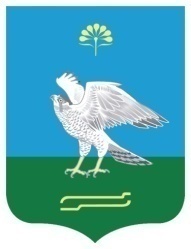 АДМИНИСТРАЦИЯ СЕЛЬСКОГО ПОСЕЛЕНИЯ МЕНЕУЗТАМАКСКИЙ СЕЛЬСОВЕТ МУНИЦИПАЛЬНОГО РАЙОНА МИЯКИНСКИЙ РАЙОН РЕСПУБЛИКИ БАШКОРТОСТАН№ п/пПрофилактические мероприятияСроки (периодичность) проведенияСтруктурное подразделение (должностные лица), ответственные за реализацию мероприятий1Информирование посредством размещения сведений, предусмотренных частью 3 статьи 46 Федерального закона от 31.07.2020 № 248-ФЗ, на официальном сайте сельского поселения, в средствах массовой информации, через личные кабинеты контролируемых лиц в государственных информационных системах (при их наличии)В течение 2022 годаУправляющий делами, специалист 2 категории2Объявление предостережения о недопустимости нарушения обязательных требованийВ течение 2022 года при наличии сведений о готовящихся нарушениях обязательных требований или признаках нарушений обязательных требований и (или) в случае отсутствия подтвержденных данных о том, что нарушение обязательных требований причинило вред (ущерб) охраняемым законом ценностям либо создало угрозу причинения вреда (ущерба) охраняемым законом ценностямУправляющий делами, специалист 2 категории3Консультирование контролируемых лиц и их представителей по вопросам, связанным с организацией и осуществлением муниципального земельного контроля: 1) порядка проведения контрольных мероприятий;2) периодичности проведения контрольных мероприятий;3) порядка принятия решений по итогам контрольных мероприятий;4) порядка обжалования решений Контрольного органа.Инспекторы осуществляют консультирование контролируемых лиц и их представителей:1) в виде устных разъяснений по телефону, на личном приеме либо в ходе проведения профилактического мероприятия, контрольного мероприятия;2) посредством размещения на официальном сайте сельского поселения письменного разъяснения по однотипным обращениям (более 10 однотипных обращений) контролируемых лиц и их представителей, подписанного уполномоченным должностным лицом контрольного органа.В течение 2022 года в случае поступления соответствующих обращенийУправляющий делами, специалист 2 категории